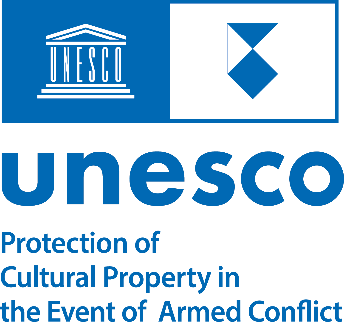 ENHANCED PROTECTION REQUEST FORM[APPLICANT STATE][NAME OF PROPERTY][DATE OF SUBMISSION]Table of contentsEXECUTIVE SUMMARY	NANNEXES ATTACHED TO THE REQUEST	N1.	IDENTIFICATION OF THE CULTURAL PROPERTY	N1.1 Name of the cultural property	N1.2 Category of the cultural property	N1.3 Location of the cultural property	N1.4 Area of the cultural property	N2.	DESCRIPTION OF THE CULTURAL PROPERTY	N2.1 Description and history of the cultural property	N3.	GREATEST IMPORTANCE FOR HUMANITY	N3.1 Justification for inscription	N4.	PROTECTION OF THE CULTURAL PROPERTY	N4.1 Identification and safeguarding measures	N4.2 Military planning and military training	N4.3 Criminal legislation	N4.4 Relevant national legislation	N5.	USE OF THE CULTURAL PROPERTY	N5.1 Use of the cultural property	N5.2 Non-military use declaration	N6.	RESPONSIBLE AUTHORITY/IES	NSignature by the Party’s competent authority	NEXECUTIVE SUMMARYANNEXES ATTACHED TO THE REQUEST CHECKLIST ON ARTICLE 10 (B) OF THE SECOND PROTOCOLIn order to be included on the International List of Cultural Property under Enhanced Protection a cultural property must fulfil the three conditions outlined in Article 10 of the 1999 Second Protocol to the Hague Convention of 1954 for the Protection of Cultural Property in the Event of Armed Conflict. The condition outlined in paragraph (b) of this provision requires the relevant national authorities of the Party in question to adopt a series of measures. These measures must acknowledge the exceptional cultural and historic value of the cultural property and guarantee it the highest level of protection.The present checklist primarily serves as a practical tool. It is intended to assist the Parties responsible for preparing requests for the granting of enhanced protection to ensure that all of the measures outlined in this respect by the Second Protocol and the corresponding Guidelines have been adopted. This being the case, the checklist is not part of the request formally submitted by a State Party applying for the granting of enhanced protection.APPLICANT STATEDATE OF SUBMISSIONNAME OF PROPERTYNAME AND CONTACT INFORMATION OF OFFICIAL STATE INSTITUTION(S)NAME AND CONTACT INFORMATION OF OFFICIAL STATE INSTITUTION(S)Institution:Address:Telephone:Fax:E-mail:Web address:EMERGENCY REQUEST YES / NOIf yes, provide justification.If yes, provide justification.Annex 1A list of UTM coordinates indicating the course of the property boundary and, as appropriate, its immediate surroundings corresponding high-resolution maps and plans Annex 2High-resolution images of the cultural propertyAnnex 3Legislative and administrative measures taken, and an abstract of the texts on the protection of cultural propertyAnnex 4Non-military use declaration1.	IDENTIFICATION OF THE CULTURAL PROPERTY1.1 Name of the cultural propertyThis is the official name of the property that will appear in publications, on the UNESCO website, and in all official correspondence and documentation. Do not exceed 200 characters, including spaces and punctuation.1.2 Category of the cultural propertySelect one of the types of a cultural property described under Article 1 of the Convention for the Protection of Cultural Property in the Event of Armed Conflict.As described under Article 1 (a) of the Convention for the Protection of Cultural Property in the Event of Armed Conflict (“the 1954 Hague Convention”), monuments of architecture, art or history, whether religious or secular; archaeological sites; groups of buildings which, as a whole, are of historical or artistic interest; works of art; manuscripts, books and other objects of artistic, historical or archaeological interest; as well as scientific collections and important collections of books or archives or of reproductions of the properties defined on the right column.1.2 Category of the cultural propertySelect one of the types of a cultural property described under Article 1 of the Convention for the Protection of Cultural Property in the Event of Armed Conflict.As described under Article 1 (a) of the Convention for the Protection of Cultural Property in the Event of Armed Conflict (“the 1954 Hague Convention”), monuments of architecture, art or history, whether religious or secular; archaeological sites; groups of buildings which, as a whole, are of historical or artistic interest; works of art; manuscripts, books and other objects of artistic, historical or archaeological interest; as well as scientific collections and important collections of books or archives or of reproductions of the properties defined on the right column.  Category AA.1 Immovable cultural propertyMonuments of architecture, art or history (religious or secular)Archeological sitesGroups of buildings of historical or artistic interestOtherA.2 Movable cultural propertyWork of artManuscriptsBooksOther objects of artistic, historical or archeological interestScientific collectionsImportant collections of booksImportant collections of archivesOther  Category AA.1 Immovable cultural propertyMonuments of architecture, art or history (religious or secular)Archeological sitesGroups of buildings of historical or artistic interestOtherA.2 Movable cultural propertyWork of artManuscriptsBooksOther objects of artistic, historical or archeological interestScientific collectionsImportant collections of booksImportant collections of archivesOtherAs described under Article 1 (b) of the 1954 Hague Convention, museums, large libraries and depositories of archives, and refuges intended to shelter, in the event of armed conflict, movable cultural property.As described under Article 1 (b) of the 1954 Hague Convention, museums, large libraries and depositories of archives, and refuges intended to shelter, in the event of armed conflict, movable cultural property.Category BBuilding whose main and effective purpose is to preserve or exhibit movable cultural property Category BBuilding whose main and effective purpose is to preserve or exhibit movable cultural property As described under Article 1 (c) of the 1954 Hague Convention, centers containing a large amount of cultural property.As described under Article 1 (c) of the 1954 Hague Convention, centers containing a large amount of cultural property.Category CCenter containing monumentsCategory CCenter containing monuments1.3 Location of the cultural propertyIndicate State, Province or Region, where the cultural property is located or stored.Provide UTM coordinates of the approximate central point. A list of UTM coordinates indicating the course of the property boundary, and, as appropriate, its immediate surroundings, and corresponding maps and plans must be provided as Annex 1.In case of movable cultural property UTM coordinates of the building/shelter where the property is stored or will be stored must be provided.1.4 Area of the cultural property in hectares (ha)For immovable cultural property, indicate area of the property and, as appropriate, its immediate surroundings. 2.	DESCRIPTION OF THE CULTURAL PROPERTY2.1 Description and history of the cultural propertyProvide a description of the cultural property at the date of request highlighting its greatest importance for humanity. Based on the category of cultural property (see Section 1.2), the description should refer to all the exceptionally culturally significant features of the cultural property, including those on the present state of conservation, the appearance of the cultural property, as well as its history and development. This includes a description of how the cultural property has reached its present form and the significant changes that it has undergone. In case of movable cultural property of Category A, information on its physical characteristics (size, weight, etc.), author (if known), cultural significance, previous locations shall be provided (also see Section 1.3). In case of cultural properties of Category B, it is not necessary to describe each movable cultural property, but important properties should be described individually and an account should be given as far as possible of the internal planning of the building.In case of cultural properties of Category C, it is not necessary to describe each individual building, but important public and/or private buildings should be described individually and an account should be given of the planning or layout of the area, its street pattern and so on. 3.	GREATEST IMPORTANCE FOR HUMANITY3.1 Justification for inscription       Paragraph (a) of Article 10 of the 1999 Second ProtocolThis section must make clear why the property is considered to be of “Greatest Importance for Humanity”.The section should be written with careful reference to paragraphs 32-35 of the Guidelines for the Implementation of the 1999 Second Protocol. This section should highlight information to assess whether the property is of exceptional cultural importance (paragraph 33 of the Guidelines), and/or unique (paragraph 34 of the Guidelines) and/or whether its destruction would constitute an irreplaceable loss to humanity (paragraph 35 of the Guidelines).It should not include detailed descriptive material about the property or its management, which are addressed in other sections. In case of cultural properties inscribed on the World Heritage List or the List of the World Heritage in Danger or the Memory of the World International Register, please indicate the respective links on the UNESCO website.4.	PROTECTION OF THE CULTURAL PROPERTY4.1 Identification and safeguarding measures In accordance with Article 5 of the 1999 Second Protocol, provide information on preparatory measures taken in time of peace for the safeguarding of cultural property against the foreseeable effects of armed conflict. These measures may include, as appropriate, the preparation of inventories, the planning of emergency measures for protection against fire or structural collapse, the preparation for the removal of movable cultural property or the provision for adequate in situ protection of such property, and the designation of competent authorities responsible for the safeguarding of cultural property.4.2 Military planning and military trainingIn accordance with Article 30 of the 1999 Second Protocol, provide information on the incorporation of guidelines and instructions on the protection of cultural property in military regulations, as well as information on peacetime training and educational programmes for the members of armed forces.4.3 Criminal legislationProvide information on criminal legislation providing for the repression of, and jurisdiction over, offenses committed against cultural property under enhanced protection within the meaning of, and in accordance with, Chapter 4 of the 1999 Second Protocol.4.4 Relevant national legislationProvide information on relevant national legislation governing the protection of the cultural property concerned along with information related to the 1954 Hague Convention.5.	USE OF THE CULTURAL PROPERTY5.1 Use of the cultural propertyDescribe the current use of the cultural property. Provide all relevant information to establish that the property is not used for military purposes or to shield military sites.  5.2 Non-military use declarationThe non-military use declaration certifying that the cultural property will not be used for military purposes or to shield military sites shall be attached (Article 10(c) of the Second Protocol) as Annex 4.MODELNon-military use declarationOn behalf of [the Party which has control over the cultural property], I hereby declare that, in conformity with Article 10 of the Second Protocol, [the cultural property for which enhanced protection was requested] will not be used for military purposes or to shield military sites.[Signature of the representative authorized by the Party which has control over the cultural property as competent for this matter]Name:__________________________________Function: ____________________________________________________________________Date: __________________________________6.	RESPONSIBLE AUTHORITY/IESContact informationProvide detailed contact information on authority/ies responsible for the measures referred to in Articles 5, 10(b), and 10(c) of the Second Protocol.Contact informationProvide detailed contact information on authority/ies responsible for the measures referred to in Articles 5, 10(b), and 10(c) of the Second Protocol.Institution:Address:Telephone:Fax:E-mail:Web address:Signature by the Party’s competent authority/ies: Full name___________________________________________________________Title______________________________________________________________________________________________________________________Date____________________________Nature of the protective measure to be implementedHave you taken this information into account in the application for the granting of enhanced protection?Have you explained the measure(s) adopted by your authorities, demonstrating their relevance and their effectiveness in practice?Have you attached a copy, in English or in French, of the legislative, regulatory and/or institutional texts implementing the protective measures or a summary of such texts to your request for the granting of enhanced protection?PEACETIME MEASURESEstablishment and regular update of a precise and documented inventory of the cultural property in question at the national and regional level, including any movable property that it might contain. Identification, recognition, and registration of each cultural property. Creation of a digital database if possible.Sharing of inventory with all stakeholders concerned such as the Ministry of Culture, the Ministry of Defense or the Department of the Interior.Preparing for the removal of movable cultural property or provision for adequate in situ protection for said property (e.g.: creation of a list of cultural properties to be given priority for removal or protection in case of emergency). Constructing new storage structures or renovating old ones. EMERGENCY MEASURESPlanning of emergency measures to ensure that property is protected against the risks of fire or the structural collapse of buildings (as well as training of departments concerned, including the military, fire brigade, civil protection, and institutional personnel).Organization of practical training exercises to verify proper implementation of these measures.DEFINITION OF MEASURES TO BE TAKEN IN TIME OF ARMED CONFLICT AND POST-CONFLICTDefinition of post-conflict measures: assessment of damage, proof of damage, preparation of reports on damage inflicted, emergency safeguarding and prevention of secondary damage to the cultural property affected, emergency restoration actions, etc.Consideration of cultural property protection in the rules of engagement of armed forces.DESIGNATION OF AUTHORITIESDesignation of competent authorities responsible for the safeguarding of cultural property (May include conservation personnel who can advise on the storage and moving of objects and professionals responsible for the movement of cultural property if movement is necessary). Intersectoral cooperation between authorities dealing with issues related to the illicit trafficking of cultural property (customs, museums, the police).Provision of the relevant means to ensure the functionality of the authorities.CPP IN MILITARY TRAINING PROGRAMMESConsideration of the protection of cultural property in military education and training. Incorporation in training materials of international and national regulations relating to the protection of cultural property in times of armed conflict. including occupation.Systematic inscription of cultural property on a “no strike list.”IMPLEMENTATION OF CHAPTER IV OF THE SECOND PROTOCOL IN DOMESTIC LAWImplementation of the provisions of Chapter IV of the Second Protocol, in particular Articles 15 and 16, within the framework of the Party's domestic legislation.